Łódź dnia 30.03.2023 r. 					WSZYSCY WYKONAWCY Dotyczy: postępowania prowadzonego w trybie przetargu nieograniczonego zgodnie z art. 132 
i następnych  w oparciu o ustawę z dnia 11.09.2019 r. Prawo zamówień publicznych (t.j. Dz. U. z 2022 r., poz. 1710 z późn. zm.) o wartości powyżej 140 000 euro Dostawa sprzętu medycznego i aparatury medycznej w ramach proj. Dostępność plus w Uniwersyteckim Centrum Pediatrii im.M.Konopnickiej Centralnego Szpitala Klinicznego UM w Łodzi przy ul. Pomorskiej 251- nr sprawy: ZP / 20 / 2023 Zgodnie z art. 135 ust. 2 ustawy z dnia 11 września 2019 r. – Prawo zamówień publicznych 
(t.j. Dz.U. z 2022 poz. 1710 z późn. zm.), w odpowiedzi na wniosek o wyjaśnienie treści Specyfikacji Warunków Zamówienia, SP  ZOZ  Centralny Szpital Kliniczny UM w Łodzi wyjaśnia co następuje:Pytania Grupa I:Dotyczy: załącznika nr 2 (zestawienie parametrów technicznych), Pakiet nr 7 Stół do operacji ogólnochirurgicznych 2 szt.Pyt. 1. Czy Zamawiający dopuści stół wyposażony w opacie pleców dwuczęściowe, w którym obie części oparcia nie posiadają możliwości niezależnego ruchu kątowego poniżej i powyżej poziomu? 
Z uwagi, ze oferowany stół posiada blat modułowy – wypiętrzenie lub wklęśnięcie klatki piersiowej uzyskiwane jest poprzez odpowiednie ustawienie blatu stołu a sterowane przez układ elektrohydrauliczny – dotyczy l.p. 2 Odpowiedź: Zgodnie z SWZPyt. 2. Czy Zamawiający dopuści stół wyposażony w podnóżek lewy i prawy, ale bez dodatkowego podziału w okolicy kolana? – dotyczy l.p. 2, 14 Odpowiedź: Zamawiający dopuszcza przedstawione rozwiązanie przy zachowaniu pozostałych parametrów SWZ.Pyt. 3. Czy Zamawiający dopuści stół z możliwością zamiany miejscami podnóżków z podgłówkiem (zmiana nie jest automatyczna, ale wymagana jest zmiana orientacji blatu na pilocie)? – dotyczy l.p. 3 Odpowiedź: Zamawiający dopuszcza przedstawione rozwiązanie przy zachowaniu pozostałych parametrów SWZ.Pyt. 4 Czy Zamawiający wyrazi zgodę na zaoferowanie stołu operacyjnego wyposażonymi w listwy bez ograniczników zabezpieczających korpusy mocujące wyposażenie przed ich przypadkowym wypadnięciem? Wyposażenie dedykowane do oferowanego stołu operacyjnego nie jest wsuwane na listwę, może być założone i zdjęte w dowolnym miejscu na listwie w związku z tym ograniczniki zabezpieczające są niepotrzebne. – dotyczy l.p. 4 Odpowiedź: Zamawiający dopuszcza przedstawione rozwiązanie przy zachowaniu pozostałych parametrów SWZ.Pyt. 5 Czy Zamawiający wyrazi zgodę na zaoferowanie stołu operacyjnego sterowanego tylko przez układ elektrohydrauliczny? Oferowane rozwiązanie jest równoważne – dotyczy l.p. 5 Odpowiedź: Zamawiający dopuszcza stół operacyjny sterowany przez układ elektrohydrauliczny przy zachowaniu pozostałych parametrów SWZ.Pyt. 6. Biorąc pod uwagę, że zapis antykolizyjności jest spełniony tylko przy konkretnym ustawieniu stołu, a nie dla innych konfiguracji – czy Zamawiający wyrazi zgodę na zaoferowanie stołu operacyjnego bez systemu antykolizyjnego? – dotyczy l.p. 5 Odpowiedź: Zgodnie z SWZ. Zamawiający nie wyraża zgody na stół operacyjny bez systemu antykolizyjnego.Pyt. 7. Czy Zamawiający dopuści stół o długości 2125 mm? – dotyczy l.p. 6 Odpowiedź: Zamawiający dopuszcza stół o długości 2125 mm przy zachowaniu pozostałych parametrów SWZ.Pyt. 8. Czy Zamawiający dopuści stół o szerokości materacy 500mm oraz całkowitej szerokości blatu (z listwami bocznymi): 560mm? – dotyczy l.p. 7 Odpowiedź: Zamawiający dopuszcza stół o szerokości materacy 500mm oraz całkowitej szerokości blatu (z listwami bocznymi): 560mm przy zachowaniu pozostałych parametrów SWZ.Pyt. 9. Czy Zamawiający dopuści stół, w którym dolny i górny odcinek oparcia pleców posiada elektrohydrauliczną regulację w zakresie od -300 do 800? W oferowanym stole część górna i dolna oparcia pleców nie jest regulowana niezależnie od siebie – dotyczy l.p. 10 i 8 
Odpowiedź: Zgodnie z SWZPyt. 10. Czy Zamawiający dopuści stół z zakresem regulacji 610/1240mm? Oferowany stół w dolnym zakresie minimalnie różni się od wymaganego w SWZ, natomiast w górnym znacznie przekracza oczekiwania Zamawiającego – dotyczy l.p. 9 Odpowiedź: Zamawiający dopuszcza stół z zakresem regulacji 610/1240mm przy zachowaniu pozostałych parametrów SWZ.
Pyt. 11. Czy Zamawiający dopuści stół, w którym regulacja kąta nachylenia podnóżków realizowana jest przez napęd elektrohydrauliczny (osobno dla każdego podnóżka) w płaszczyźnie pionowej (w konfiguracji normalnej blatu): od 80°/-90°? Oferowany parametr pozwala na szerszy zakres regulacji, jest więc parametrem korzystniejszym od wymaganego w SWZ – dotyczy l.p.14 Odpowiedź: Zamawiający dopuszcza przedstawione rozwiązanie przy zachowaniu pozostałych parametrów SWZ.Pyt. 12. Czy Zamawiający dopuści stół z przesuwem wzdłużnym 420mm regulowanym elektrohydraulicznie? Oferowane rozwiązanie jest równoważne do wymaganego w SWZ– dotyczy l.p. 15 Odpowiedź: Zamawiający dopuszcza przedstawione rozwiązanie przy zachowaniu pozostałych parametrów SWZ.Pyt. 13. Czy Zamawiający dopuści stół, w którym regulacja podgłówka (w konfiguracji normalnej blatu) posiada zakres: od -450 do 450 , wspomagana sprężyną gazową z blokadą? Oferowany parametr pozwala na szerszy zakres regulacji, jest więc parametrem korzystniejszym od wymaganego w SWZ – dotyczy l.p.16 Odpowiedź: Zamawiający dopuszcza przedstawione rozwiązanie przy zachowaniu pozostałych parametrów SWZ.Pyt. 14. Czy Zamawiający dopuści stół, który w konfiguracji odwrotnej blatu (przy zamianie podgłówka z podnóżkami) – nie posiada możliwości elektrohydraulicznej regulacji podgłówka? Regulacja jak w pkt. 13. Odpowiedź: Zgodnie z SWZPyt. 15. Czy Zamawiający wyrazi zgodę za zaoferowanie pilota bez wyświetlacza LCD, wyposażonego w podświetlane przyciski i wyraźne ikony dla poszczególnych funkcji? Pilot wyposażony w przycisk aktywujący wszystkie funkcje oraz w przycisk do zmiany orientacji blatu. Z uwagi na brak wyświetlacza – po włączeniu pilota przy realizacji poszczególnych funkcji nie wyświetla się piktogram przedstawiający wykonywany ruch stołu oraz aktualna wartość regulowanego parametru. Realizacja zadania odbywa się podświetlanymi przyciskami z konkretnymi ikonami dla danej funkcji. Z uwagi na brak wyświetlacza – po włączeniu pilota nie wyświetla się na wyświetlaczu informacja o procentowym stanie naładowania baterii stołu. Po włączeniu pilota – diody (3 kolory) sygnalizują stan naładowania. Diody zmieniające kolor w zależności od poziomu naładowania pilota. Oferowane rozwiązanie jest równoważne do opisanego w SIWZ – dotyczy l.p. 17 
Odpowiedź: Zamawiający dopuszcza przedstawione rozwiązanie przy zachowaniu pozostałych parametrów SWZ.
Pyt. 16. Czy Zamawiający wyrazi zgodę na zaoferowanie stołu, w którym regulacja funkcjami stołu jest dwustopniowa i zabezpieczona przed przypadkowym uruchomieniem funkcji w następujący sposób: aktywacja pilota (po 30 sekundach dezaktywuje się od ostatniego ruchu) i następnie w kolejnym kroku – wybór funkcji z danym kierunkiem regulacji? Poza pozycją Trendelenburga oraz „0”. Oferowane rozwiązanie jest równoważne do opisanego w SWZ – dotyczy l.p. 17 
Odpowiedź: Zamawiający dopuszcza przedstawione rozwiązanie przy zachowaniu pozostałych parametrów SWZ.
Pyt. 17. Czy Zamawiający wyrazi zgodę na zaoferowanie pilota przewodowego z możliwością podłączenia tylko od strony nóg pacjenta? – dotyczy l.p. 18 
Odpowiedź: Zamawiający dopuszcza przedstawione rozwiązanie przy zachowaniu pozostałych parametrów SWZ.
Pyt. 18. Stal nierdzewna AISI 304 (1.4301) to gatunek stali stosowany przez bardzo wielu producentów wysokiej jakości stołów operacyjnych zarówno na rynku polskim, jak i zagranicznym. W przypadku produkcji stołów operacyjnych, wykorzystanie stali AISI 304 (1.4301) jest w zupełności wystarczające pod względem właściwości antykorozyjnych, ponieważ nie mamy do czynienia ze środowiskiem wysoko agresywnym, oraz właściwości biozgodnych, ponieważ tkanki pacjenta nie są w bezpośrednim kontakcie z konstrukcją stołu (jak w przypadku wymogów dla stali 316). Wymóg stali 316 nie ma więc uzasadnienia klinicznego a stanowi jedynie zbyt wygórowane i nieuzasadnione żądanie Zamawiającego. Dodam, ze jest to gatunek stali stosowany przez jednego producenta a mianowicie firmę Famed, która jako jedyna spełnia ten parametr. Proszę zatem o dopuszczenie stołu o konstrukcji ze stali nierdzewnej w gatunku AISI 304 (1.4301) – dotyczy l.p. 21 
Odpowiedź: Zamawiający dopuszcza przedstawione rozwiązanie przy zachowaniu pozostałych parametrów SWZ.
Pyt. 19. Czy Zamawiający wyrazi zgodę na zaoferowanie stołu wyposażonego w ergonomiczną podstawę w kształcie litery T? Podstawa posiada 3 koła jezdne o wymiarach min. 100 mm zabudowane Odpowiedź: Zamawiający dopuszcza przedstawione rozwiązanie przy zachowaniu pozostałych parametrów SWZ.
Pyt.20. W podstawie nie wystające poza jej obrys. Podstawa w kształcie litery T wyposażona w jedno koło obrotowe, zapewniając dobre własności jezdne. Podstawa przejezdna o wymiarach max. 1100 mm x 620 mm oraz wcięciu o głębokości min. 80 mm od stron bocznych, ułatwiającym wygodny dostęp dla chirurga. Blokada przejazdu stołu poprzez 4 wysuwane stopki, aktywowane z pilota, gwarantujące pewne blokowanie stołu na czas operacji. – dotyczy l.p. 22, 23 Odpowiedź: Zamawiający dopuszcza przedstawione rozwiązanie przy zachowaniu pozostałych parametrów SWZ.Pyt 21. Czy Zamawiający dopuści na zasadzie równoważności wypełnienie segmentów z HPL, który jest materiałem o ekwiwalencie aluminium MAE większym niż 0,55 mm Al? Wypełnienie segmentów HPL jest powszechnie stosowane przez Producentów wysokiej jakości stołów operacyjnych, gwarantując również małe napromieniowanie pacjenta oraz personelu podczas wykonywania zdjęć RTG. W przypadku pozytywnej odpowiedzi, wnioskujemy tym samym o odstąpienie od wymogu dostarczenia certyfikatu. – dotyczy l.p.26 Odpowiedź: Zamawiający dopuszcza przedstawione rozwiązanie przy zachowaniu pozostałych parametrów SWZ oraz odstępuje od wymogu dostarczenia certyfikatu wystawionego przez niezależną jednostkę badawczą.Pyt. 22. Czy Zamawiający wyrazi zgodę na zaoferowanie stołu z obciążeniem dynamicznym 275 kg oraz statycznym 320 kg? Zwracamy Państwa uwagę na fakt, że praktyczny obszar zastosowań pojedynczego stołu operacyjnego - nawet w przypadku zastosowania poszerzeń bariatrycznych - kończy się na poziomie około 300 kg. Przy masie większej, problemem staje się objętość pacjenta wykluczająca możliwość bezpiecznego prowadzenia zabiegów na powierzchni pojedynczego stołu operacyjnego nawet poszerzonego o boczne przystawki blatu – w takim wypadku stosuje się dwa stoły ustawione jeden obok drugiego – dotyczy l.p. 28/29 Odpowiedź: Zamawiający dopuszcza przedstawione rozwiązanie przy zachowaniu pozostałych parametrów SWZ.Pytania Grupa II.Pytania do załącznika nr 2; pakiet nr 7 – Stół do operacji ogólnochirurgicznych – 2 sztuki: 1.Czy Zamawiający dopuści do zaoferowania stół operacyjny do operacji ogólnochirurgicznych o poniższych parametrach:Odpowiedź: Zamawiający dopuszcza przedstawione rozwiązanie przy zachowaniu pozostałych parametrów SWZ.Pyt. 2. Czy Zamawiający będzie wymaga, aby zaoferowany stół do operacji ogólnochirurgicznych posiadał podstawę oraz kolumnę pokryte  włóknem węglowym?  Odpowiedź: Zgodnie z SWZPytania Grupa III:Pyt. 1. Dotyczy pkt. 2: Czy Zamawiający dopuszcza zaoferowanie stołu, w którym obie części segmentu pleców regulowane są systemem elektromechanicznym? Jest to rozwiązanie lepsze niż opisany system elektrohydrauliczny. Odpowiedź: Zamawiający dopuszcza przedstawione rozwiązanie przy zachowaniu pozostałych parametrów SWZ.Pyt. 2. Dotyczy pkt. 2: Prosimy w ogóle o odstąpienie od wymogu, aby górna płyta segmentu pleców była płytą regulowaną, co tylko podnosi cenę urządzenia. Oferujemy rozwiązanie umożliwiające taką konfigurację modułów i ułożenie pacjenta w celu wypiętrzenia klatki piersiowej lub części lędźwiowej, aby nie było potrzeby posiadania w sekcji pleców dodatkowego wypiętrzenia klatki piersiowej. Proponowane rozwiązanie jest funkcjonalnie tożsame z wymaganym, więc nie ma konieczności jego dublowania poprzez dodatkowe elementy niepotrzebnie podwyższające cenę stołu. Uzasadnienie: W nowoczesnym systemie modułowym, a taki chcemy zaoferować, przy odpowiedniej konfiguracji segmentów, wypiętrzenie klatki piersiowej lub lędźwiowe uzyskuje się na styku płyty centralnej i pierwszego segmentu oparcia pleców. Jest to bowiem oś z regulacją pochylenia / unoszenia. Górną płytę oparcia pleców (tzw. przedłużającą) możemy wstawić pomiędzy segment centralny a podnóżki lub w ogóle ją odłożyć na czas zabiegu. Obrazuje to poniższy rysunek poglądowy: Odpowiedź: Zgodnie z SWZPyt. 3. Dotyczy pkt. 4: Czy Zamawiający dopuści do zaoferowania zaawansowany stół operacyjny, w którym tylko listwy na ruchomych przegubach segmentu centralnego od strony nóg wyposażone są w ograniczniki blokujące możliwość przypadkowego wypadnięcia uchwytów na akcesoria? Ponadto, zaoferowany stół zostanie wyposażony w bardzo precyzyjne, uniwersalne uchwyty wielopozycyjne z systemem samoblokującym, zabezpieczającym przed ich zsuwaniem się z listew. Odpowiedź: Zamawiający dopuszcza przedstawione rozwiązanie przy zachowaniu pozostałych parametrów SWZ.Pyt. 4. Dotyczy pkt. 6: Prosimy o dopuszczenie do zaoferowania stołu operacyjnego, którego modułowy blat w standardowej konfiguracji (podnóżki 4-częściowe, segment centralny, dwupłytowy segment pleców i podgłówek) posiada całkowitą długość 2142 mm. Jest to długość wystarczająca dla wszelkich operacji . Odpowiedź: Zamawiający dopuszcza przedstawione rozwiązanie przy zachowaniu pozostałych parametrów SWZ.Pyt. 5. Dotyczy pkt. 7: Prosimy o dopuszczenie do zaoferowania stołu operacyjnego z materacami o szerokości 525 mm, a całkowita szerokość blatu wraz z szynami akcesoryjnymi wynosi 590 mm. Odpowiedź: Zamawiający dopuszcza przedstawione rozwiązanie przy zachowaniu pozostałych parametrów SWZ.Pyt. 6. Dotyczy pkt. 8, 23: Czy Zamawiający dopuści do zaoferowania stół operacyjny z elektrohydraulicznym centralnym systemem blokowania podstawy do podłoża za pomocą wysuwanych czterech stopek, aktywowanych za pomocą pilota ręcznego lub panelu sterowania? Stopki posiadają przy tym system kompensacji nierówności podłoża. Oferowane rozwiązanie jest korzystniejsze od wymaganej w SWZ centralnej blokady kół. Odpowiedź: Zamawiający dopuszcza przedstawione rozwiązanie przy zachowaniu pozostałych parametrów SWZ.Pyt. 7. Dotyczy pkt. 10. Prosimy o dopuszczenie do zaoferowania następującego rozwiązania, korzystniejszego niż wymagane opisem przedmiotu zamówienia: - dolna płyta segmentu oparcia pleców – regulowana elektromechanicznie w zakresie -50/90 stopni; - górna płyta segmentu oparcia pleców – regulowana elektromechanicznie w zakresie -90/60 stopni (o ile Zamawiający podtrzymuje wymóg, aby ta płyta posiadała regulację) Odpowiedź: Zamawiający dopuszcza przedstawione rozwiązanie przy zachowaniu pozostałych parametrów SWZ.Pyt. 8. Dotyczy pkt. 11-13: Prosimy o dopuszczenie do zaoferowania stołu operacyjnego z regulacjami Trendelenburga i Anty-Trendelenburga w zakresie +/- 35 stopni oraz z przechyłami bocznymi blatu w zakresie +/- 27 stopni. Odpowiedź: Zamawiający dopuszcza przedstawione rozwiązanie przy zachowaniu pozostałych parametrów SWZ.Pyt. 9. Dotyczy pkt. 14: Prosimy o dopuszczenie do zaoferowania następującego rozwiązania, korzystniejszego niż wymagane opisem przedmiotu zamówienia: - regulacja kąta nachylenia podnóżków realizowana przez napęd elektromechaniczny (osobno dla każdego z podnóżków) w zakresie -90/90 stopni (w konfiguracji normalnej blatu); - dodatkowa manualna regulacja dolnej części każdego podnóżka (poniżej kolana) w zakresie -90/90 stopni. Odpowiedź: Zamawiający dopuszcza przedstawione rozwiązanie przy zachowaniu pozostałych parametrów SWZ.Pyt. 10. Dotyczy pkt. 16: Prosimy o dopuszczenie do zaoferowania następującego rozwiązania, korzystniejszego niż wymagane opisem przedmiotu zamówienia: - podgłówek regulowany w zakresie -90/53 stopnie (manualnie za pomocą mechanizmu zapadkowego); - w konfiguracji odwrotnej, ale także w normalnej, po przyłączeniu podgłówka w gniazda płyty centralnej (w miejsce podnóżków lub dolnej płyty segmentu pleców) – możliwość elektromechanicznej regulacji podgłówka. Odpowiedź: Zamawiający dopuszcza przedstawione rozwiązanie przy zachowaniu pozostałych parametrów SWZ.Pyt. 11. Dotyczy pkt. 17: Prosimy o dopuszczenie na zasadzie równoważności pilota, w którym stan naładowania baterii stołu pokazany jest na skali a nie procentowo.Odpowiedź: Zamawiający dopuszcza przedstawione rozwiązanie przy zachowaniu pozostałych parametrów SWZ.Pyt. 12. Dotyczy pkt. 17 i 19: Prosimy o dopuszczenie do zaoferowania stołu operacyjnego, którego pilot i panel sterowania wyposażone są w zabezpieczenie przed przypadkowym użyciem takie, że po ustawionym czasie nieużywania przechodzą w stan czuwania, a ich ponowną aktywność można przywrócić wyodrębnionym klawiszem świadomej aktywacji. W tym rozwiązaniu nie ma więc potrzeby za każdym razem wybierania funkcji a następnie jej regulacji. Jednorazowe naciśnięcia klawisza świadomej aktywacji pozwala na użycie wszystkich funkcji. Jest to rozwiązanie wygodniejsze dla obsługi a jednocześnie bezpieczne. Odpowiedź: Zamawiający dopuszcza przedstawione rozwiązanie przy zachowaniu pozostałych parametrów SWZ.Pyt. 13. Dotyczy pkt. 19: Czy Zamawiający dopuści do zaoferowania stół operacyjny, w którym panel sterowania zlokalizowany jest na ścianie kolumny od strony głowy pacjenta? Rozwiązanie to jest coraz powszechniej stosowane w wysokiej klasy stołach operacyjnych i wynika z doświadczeń i badań nad ergonomią pracy operujących. Chirurg lub asystent, stojący podczas operacji przy wzdłużnej krawędzi stołu, ma łatwiejszy dostęp do panelu sterującego, mając go po swojej lewej lub prawej stronie. To usytuowanie panelu jest także dogodniejsze dla anestezjologa, który zazwyczaj reguluje ustawienia stołu podczas operacji. Jeśli panel umieszczony jest frontem do operującego, z boku kolumny, dostęp do sterowania jest trudniejszy, bo lekarz zasłania go nogami, poza tym zazwyczaj panel ukryty jest pod obłożeniami i osprzętem stołu.Odpowiedź: Zamawiający dopuszcza przedstawione rozwiązanie przy zachowaniu pozostałych parametrów SWZ.Pyt. 14. Dotyczy pkt. 19: Zamawiający zawarł dość restrykcyjny wymóg, aby zarówno pilot sterujący, jak i panel sterowania posiadały identyczne wskazania i funkcje. Tymczasem na ogół akcesoria te mają inne zadanie i mogą występować między nimi różnice w zależności od rozwiązań, np. w sposobie wybierania funkcji lub informowaniu o niej. Czy zatem Zamawiający dopuści odstępstwa polegające na tym, że: - pilot przewodowy, w przeciwieństwie do panelu sterowania nie posiada wskaźnika alarmu, wskaźnika transmisji, wskaźnika przyłączenia do sieci 230 V; - pilot przewodowy, w przeciwieństwie do panelu, posiada dodatkowy przycisk wielofunkcyjny; - pilot przewodowy, w przeciwieństwie do panelu sterowania nie posiada przycisku odblokowującego interfejs, przycisków włączania ON/OFF, przycisku zmiany orientacji blatu NORMALNA / ODWRÓCONA, przycisku parowania nadajnika bezprzewodowego; - panel sterowania nie posiada funkcji oddzielnej regulacji podnóżków dla każdego z osobna, a tylko oba razem, podczas, gdy pilot taką funkcję posiada. Poza tym wszystkie funkcje sterowania kolumną i blatem są takie same i w pilocie i w panelu sterowania. Drobne różnice nie wpływają na funkcjonalność urządzenia i nie mogą być parametrem powodującym odrzucenie oferty Odpowiedź: Zamawiający dopuszcza przedstawione rozwiązanie przy zachowaniu pozostałych parametrów SWZ.Pyt. 15. Dotyczy pkt. 20: Prosimy o dopuszczenie do zaoferowania rozwiązania lepszego, tj.: zasilanie bateryjne 36 V (ładowarka wbudowana w podstawę stołu). Takie rozwiązanie oznacza większą moc stołu, większy zakres regulacji przy ekstremalnym obciążeniu (operacje bariatryczne) i większą łączną pojemność baterii. Odpowiedź: Zamawiający dopuszcza przedstawione rozwiązanie przy zachowaniu pozostałych parametrów SWZ.Pyt. 16. Dotyczy pkt. 22: Prosimy o dopuszczenie do zaoferowania stołu operacyjnego mobilnego z kołami o średnicy 125 mm. Odpowiedź: Zamawiający dopuszcza przedstawione rozwiązanie przy zachowaniu pozostałych parametrów SWZ.Pyt. 17. Dotyczy pkt. 26: Prosimy o dopuszczenie do zaoferowania stołu operacyjnego, którego płyty blatu modułowego wykonane są z antystatycznych płyt typu HPL przeziernych dla promieni RTG na całej długości, bez poprzecznych przeszkód blokujących przezierność i o odstąpienie od wymogu dołączenia do oferty certyfikatu wartości współczynnika MAE. Płyty HPL są powszechnie stosowane w konstrukcjach blatów z przeznaczeniem dla radioprzezierności. Oferowany stół jest w pełni przystosowany do współpracy z ramieniem C. Wymóg postawiony w pkt. 26 tak naprawdę precyzuje konkretnego wykonawcę i uniemożliwia złożenie ofert konkurencyjnych. Odpowiedź: Zamawiający dopuszcza przedstawione rozwiązanie przy zachowaniu pozostałych parametrów SWZ.Pyt. 18. Dotyczy pkt. 28-29 - dotyczy maksymalnego dopuszczalnego obciążenia. To bardzo ważny parametr z punktu widzenia bezpieczeństwa i potencjalnego incydentu medycznego. Dlatego prosimy o rzetelną analizę tego wymogu. Będzie on zapewne także przedmiotem analizy przez innych wykonawców na etapie porównywania ofert. Zwracamy uwagę Zamawiającego, że potwierdzenie wymogu opisanego w pkt. 28, tj. „Maksymalne obciążenie dynamiczne (w każdej pozycji stołu) przy podstawowej konfiguracji blatu stołu: min. 400 kg” skutkuje obowiązkiem zaoferowania stołu, który przy obciążeniu ciężarem 400 kg, będzie zdolny utrzymać ten ciężar w dowolnym ustawieniu stołu oraz wykonać wszystkie ruchy (obciążenie dynamiczne, każda pozycja stołu). Prosimy o jednoznaczne potwierdzenie, że takiego właśnie stołu wymaga Zamawiający lub o dopuszczenie rozwiązania jak poniżej. Uzasadnienie: Pragniemy zauważyć, że żaden stół dostępny na rynku, nawet pomimo deklaracji oferenta, nie spełni takich wymagań, gdyż przeczą one prawom fizyki. Załóżmy, że operator ustawi blat w pozycji maksymalnie wysuniętej od kolumny i na dodatek zrealizuje przechył wzdłużny tego blatu. Żaden tak ustawiony blat nie utrzyma obciążenia 400 kg, dojdzie do wywrócenia stołu. Dlatego rzetelnie przedstawiamy nasze parametry i prosimy o uwzględnienie ograniczeń wynikających z praw fizyki. Oferujemy zaawansowany stół, w którym dla standardowej (podstawowej) konfiguracji blatu: a) maksymalne dopuszczalne obciążenie to 454 kg gdy pacjent umieszczony centralnie nad kolumną, blat w pozycji „zero”, w orientacji normalnej lub odwróconej, z jedyną dopuszczalną regulacją: kolumna góra-dół; b) maksymalne dopuszczalne obciążenie 380 kg gdy pacjent umieszczony centralnie nad kolumną, blat w pozycji „zero”, w orientacji normalnej lub odwróconej, z dopuszczalną regulacją: góra / dół, przechyły wzdłużne do 30 stopni, a boczne do 15 stopni; c) maksymalne dopuszczalne obciążenie 270 kg gdy pacjent umieszczony centralnie blacie, blat w orientacji normalnej i wszystkie ruchy stołu możliwe w pełnych zakresach; d) maksymalne dopuszczalne obciążenie 180 kg gdy blat w orientacji odwróconej, pacjent umieszczony centralnie nad kolumną, wszystkie regulacje dopuszczalne w pełnym zakresie. Zaoferowany stół będzie zatem posiadał dopuszczalne obciążenie 454 kg, natomiast w zależności od orientacji blatu i ułożenia pacjenta – nośność stołu będzie różna, ale zawsze wystarczająco wysoka także dla pacjentów bariatrycznych. 
Odpowiedź: Zamawiający dokonuje modyfikacji treści SWZ:Zamawiający odstępuje od wymogu p. 28 pakietu nr 7. Zamawiający dokonuje zmiany zapisu p. 29 pakietu nr 7 na „Maksymalne obciążenie statyczne (blat wypoziomowany, segmenty blatu wypoziomowane, blat centralnie ułożony względem kolumny, ruch góra / dół) przy podstawowej konfiguracji blatu stołu: min. 400 kg”Pyt. 19. Dotyczy pkt. 30: Czy Zamawiający dopuszcza zaoferowanie żelowego pozycjonera głowy i szyi? Taki pozycjoner posiada te same lub lepsze właściwości przeciwodleżynowe. Nie posiada natomiast uchwytów umożliwiających przekładanie pacjenta wraz z pozycjonerem. 
Odpowiedź: Zamawiający dopuszcza przedstawione rozwiązanie przy zachowaniu pozostałych parametrów SWZ.Pyt. 20. Dotyczy zapisów SWZ: Prosimy o określenie proponowanego terminu płatności Brak odpowiednich zapisów w projekcie umowy. Odpowiedź: Termin został określony w par. 9 ust. 4 projektu umowy. Pytania Grupa IV:Pakiet 1 – materac przeciwodleżynowy – 20 szt.Jakich Zamawiający wymaga dokumentów poświadczających spełnienie przez Oferenta norm jakościowych  poświadczających, że stosuje On system zarządzania jakością zgodnie z obowiązującą Go normą EN ISO 9001, ISO 13485?Odp. Zgodnie z SWZ.Czy Zamawiający dopuści ochronę przed wilgocią równoważną - IP 21?Odp. Zgodnie z SWZCzy Zamawiający wymaga materaca z oznaczeniem miejsca stóp pacjenta (oznaczenie miejsca stóp wskaże też jednoznacznie miejsce głowy oraz tułowia)?Odp. Zgodnie z SWZ Czy Zamawiający wymaga pompy zasilającej  materac w cyklu: od 10 minut do 25 minut ze zmianami nastawu co 5 minut, np. 10, 15, 20, 25? Kilka różnych cykli do wyboru wymagane są w terapii wszystkich odleżyn.Odp. Zgodnie z SWZCzy Zamawiający dopuści materac o wymiarach  85 szer. x 200 dł (+/- 2 cm), dostosowany do standardowego łóżka szpitalnego?Odp. Zamawiający dopuszcza materac o wymiarach 85 szer. x 200 dł (+/- 2 cm), z zachowaniem pozostałych parametrów SWZCzy Zamawiający dopuści szybkozłączki, które nie wymagają zatyczek? - automatyczne szybkozłączki umożliwiają niezależne wypinanie każdej komory materaca dla realizacji terapii bezdotykowej odleżyn.Odp. Zamawiający dopuszcza szybkozłączki nie wymagające zatyczek z zachowaniem pozostałych parametrów SWZCzy Zamawiający wymaga pompy ultraniskociśnieniowej zasilającej materac w zakresie ciśnienia 10-45 mmHg? Zakres ciśnienia 10-45 mmHg jest predysponowany do leczenia wszystkich odleżyn.Odp. Zamawiający nie wymaga pompy ultraniskociśnieniowej zasilającej materac w zakresie ciśnienia 10-45 mmHgCzy Zamawiający dopuści pompę wg klasyfikacji technicznej: Klasa II, IP21? Odp. Zgodnie z SWZ  Czy Zamawiający wymaga pokrowca z zamkiem, charakteryzującego się brakiem pylenia, barierowością dla płynów (wodoszczelny)  i drobnoustrojów (w tym alergenów), oddychalnością (paroprzepuszczalny), łatwością układania i brakiem pamięci kształtu? Można go łatwo, szybko czyścić i żadne zanieczyszczenia nie wnikają w jego strukturę. Odpornego na gotowanie, suszenie i prasowanie w temperaturze do 105°C oraz na powszechnie dostępne, wodne i alkoholowe środki dezynfekcyjne?Odp. Zgodnie z SWZPytania Grupa V:Pakiet nr 4Czy Zamawiający dopuści pulsoksymetr renomowanej amerykańskiej firmy Masimo z technologią Masimo SET, stanowiącą tzw. „złoty standard” w pomiarach pulsoksymetrycznych z zakresem czułości pulsu 25-240 bpm, z 72- godzinną pamięcią rejestrowaną, bez wskaźnika zakłóceń i mini USB, regulacją czasu opóźnienia alarmów na zmianę saturacji 0, 10, 15, 30 lub 60 sekund i z możliwością zawieszenia alarmów na 30, 60, 120 sekund?Odp. Zamawiający dopuszcza przedstawione rozwiązanie z zachowaniem pozostałych parametrów SWZ.Pytania Grupa VI:Dotyczy: Pakiet nr 2 - Wózek przeznaczony do przewożenia pacjentów w pozycji leżącej - 2 szt.Czy (w pkt. 2) Zamawiający wyrazi zgodę na zaoferowanie konstrukcji wózka wykonanej ze stali lakierowanej proszkowo opartej na 2 ruchomych kolumnach ze specjalną gumowaną osłoną; leże podzielone na 4 segmenty (w tym trzy ruchome) wypełnione płytami HPL? Odp. Zgodnie z SWZ.Czy (w pkt. 4) Zamawiający wyrazi zgodę na zaoferowanie wózka bez zintegrowanego poziomego uchwytu na butlę z tlenem montowanego na stałe bezpośrednio do spodu leża? Oferowany wózek posiada pokrywę z tworzywa sztucznego wymaganą w pkt. 3 i w niej jest wyprofilowane miejsce na butlę z tlenem. Odp. Zamawiający dopuszcza przedstawione rozwiązanie z zachowaniem pozostałych parametrów SWZ.Czy (w pkt. 5) Zamawiający wyrazi zgodę na zaoferowanie rozstawu pomiędzy kolumnami o wymiarze zaprojektowanym przez danego procenta (bez konieczności podawania konkretnych cm)?Odp. Zgodnie z SWZ.Czy (w pkt. 6) Zamawiający wyrazi zgodę na zaoferowanie dopuszczalnego całkowitego obciążenia wózka 310 kg z uwagi na możliwość transportu pacjentów bariatrycznych?Odp. Zamawiający dopuszcza całkowite obciążenie wózka 310 kg z zachowaniem pozostałych parametrów SWZ.Czy (w pkt. 7) Zamawiający wyrazi zgodę na zaoferowanie długości całkowitej wózka 2143 mm (+/- 10 mm)?Odp. Zamawiający dopuszcza długość całkowitą wózka 2143 mm (+/- 10 mm) z zachowaniem pozostałych parametrów SWZ.Czy (w pkt. 8) Zamawiający wyrazi zgodę na zaoferowanie szerokości całkowitej wózka z opuszczonymi barierkami 778 mm (+/- 10 mm)?Odp. Zamawiający dopuszcza szerokość całkowitą wózka z opuszczonymi barierkami 778 mm (+/- 10 mm) z zachowaniem pozostałych parametrów SWZ.Czy (w pkt. 9) Zamawiający wyrazi zgodę na zaoferowanie szerokości całkowitej wózka z podniesionymi barierkami 778 mm (+/- 10 mm)?Odp. Zamawiający dopuszcza szerokość całkowitą wózka z podniesionymi barierkami 778 mm (+/- 10 mm) z zachowaniem pozostałych parametrów SWZ.Czy (w pkt. 10) Zamawiający wyrazi zgodę na zaoferowanie wymiarów materaca (przestrzeni dla pacjenta) o długości 190 cm i szerokości 65 cm?Odp. Zamawiający dopuszcza wymiary materaca (przestrzeni dla pacjenta) o długości 190 cm i szerokości 65 cm z zachowaniem pozostałych parametrów SWZ.Czy (w pkt. 14) Zamawiający wyrazi zgodę na zaoferowanie wózka wyposażonego w centralny system hamulcowy, z jednoczesnym blokowaniem wszystkich kół, co do obrotu wokół osi i toczenia obsługiwany z dwóch stron wózka (od strony głowy i nóg) pedałami nożnymi z wyraźnym zaznaczeniem kolorystycznym blokady hamulców; sterowanie kierunkiem jazdy (5-tym kołem) obsługiwane za pomocą dodatkowej dźwigni dostępnej od strony nóg pacjenta?  Odp. Zamawiający dopuszcza przedstawione rozwiązanie z zachowaniem pozostałych parametrów SWZ.Czy (w pkt. 15) Zamawiający wyrazi zgodę na zaoferowanie centralnego systemu blokowania kół obsługiwanego pedałami ulokowanymi z obu stron wózka (od strony nóg i głowy) po jednej z każdej strony, każdy pedał dwupozycyjny – jazda swobodna, hamulec; jazda kierunkowa (5-te koło) obsługiwana za pomocą dodatkowej dźwigni dostępnej od strony nóg pacjenta?  Odp. Zamawiający dopuszcza przedstawione rozwiązanie z zachowaniem pozostałych parametrów SWZ.Czy (w pkt. 16) Zamawiający wyrazi zgodę na zaoferowanie barierek bocznych wykonanych ze stali nierdzewnej, składanych (czerwone elementy odblokowujące) o wysokości 31 cm i długości 138 cm, górna część barierek wykończona estetycznym, antypoślizgowym lakierem, barierki boczne składane wzdłuż ramy leża w celu zminimalizowania przerw transferowych; na końcu wózka od strony głowy i nóg zewnętrzne elementy konstrukcyjne ramy leża osłonięte estetycznym tworzywem służącym jako dodatkowe uchwyty do pchania/ciągnięcia wózka?Odp. Zamawiający dopuszcza przedstawione rozwiązanie z zachowaniem pozostałych parametrów SWZ.Czy (w pkt. 17) Zamawiający wyrazi zgodę na zaoferowanie hydraulicznej regulacji wysokości leża dostępnej z obu stron wózka za pomocą dźwigni nożnej, o rozpiętości zakresu zmian wysokości leża 60 cm – 92 cm (+/- 10 mm) mierzone od podłoża do górnej płaszczyzny leża bez materaca?Odp. Zgodnie z SWZ.Czy (w pkt. 18) Zamawiający wyrazi zgodę na zaoferowanie leża wózka wyposażonego w stały segment miednicy w celu zabezpieczenia pacjenta przed zsuwaniem się z leża i niwelujący ryzyko powstawania odleżyn (nie uruchamiany podczas zmiany kąta nachylenia segmentu pleców)?Odp. Zgodnie z SWZ.Czy (w pkt. 19) Zamawiający wyrazi zgodę na zaoferowanie regulacji segmentu pleców manualnej ze wspomaganiem sprężyn gazowych w zakresie od 0o do 90o (+/- 2o) nie sprzężonej z automatycznym opuszczaniem się segmentu miednicy?Odp. Zgodnie z SWZ.Czy (w pkt. 20) Zamawiający wyrazi zgodę na zaoferowanie manualnej regulacji segmentu nóg w zakresie od 0o do 40o (+/- 2o) ze wspomaganiem sprężyny gazowej? Odp. Zamawiający dopuszcza przedstawione rozwiązanie z zachowaniem pozostałych parametrów SWZ.Czy (w pkt. 22) Zamawiający wyrazi zgodę na zaoferowanie pozycji Trendelenburga / anty-Trendelenburga regulowanej hydraulicznie w zakresie wychyleń leża +20o / - 20o (+/- 2o); pozycje TL/anty-TL oraz opuszczanie leża realizowane za pomocą tego samego pedału; dedykowane do tego pedały ulokowane z obu dłuższych stron wózka?Odp. Zamawiający dopuszcza przedstawione rozwiązanie z zachowaniem pozostałych parametrów SWZ.Czy (w pkt. 26) Zamawiający wyrazi zgodę na zaoferowanie wózka wyposażonego półkę na dokumenty medyczne od strony nóg (nie zintegrowaną z leżem na stałe)? Odp. Zamawiający dopuszcza przedstawione rozwiązanie z zachowaniem pozostałych parametrów SWZ.Czy (w pkt. 27) Zamawiający wyrazi zgodę na zaoferowanie wózka posiadającego krążki odbojowe zabezpieczające naroża wózka?Odp. Zamawiający dopuszcza przedstawione rozwiązanie z zachowaniem pozostałych parametrów SWZ.Prosimy o odstąpienie od parametru opisanego w pkt. 28, gdyż jest on charakterystyczny tylko dla jednego producenta wózków. Odp. Zamawiający odstępuje od zapisu opisanego w pkt. 28 z zachowaniem pozostałych parametrów SWZ.Czy (w pkt. 29) Zamawiający wyrazi zgodę na zaoferowanie wózka bez możliwości mycia ciśnieniowego?Odp. Zamawiający wyraża zgodę na zaoferowanie wózka bez możliwości mycia ciśnieniowego z zachowaniem pozostałych parametrów SWZ.Czy (w pkt. 30) Zamawiający wyrazi zgodę na zaoferowanie materaca piankowego, wykonanego z dwóch rodzajów pianek: warstwa dolna - pianka o gęstości 30 kg/m3, warstwa wierzchnia - pianka termoaktywna wiskoelastyczna o dużej gęstości i gramaturze 50 kg/m3, w pokrowcu z tkaniny wykonanej z poliestru - 60% z ognioodporną powłoką poliuretanową - 40% zwiększający wytrzymałość na środki chemiczne, nieprzemakalnym, paro przepuszczalny; pokrowiec wyposażony w kryty zamek umiejscowiony u dołu materaca zapobiegający przedostawaniu się płynów, o grubości 10 cm, niepalny, przezierny dla promieni RTG, materac mocowanego na rzepy w sposób uniemożliwiający samoczynne przesuwanie?Odp. Zamawiający dopuszcza przedstawione rozwiązanie z zachowaniem pozostałych parametrów SWZ.Czy Zamawiający wyrazi zgodę na odstąpienie od parametru opisanego w pkt. 31?Odp. Zgodnie z SWZCzy (w pkt. 32) Zamawiający wyrazi zgodę na zaoferowanie wózka wyposażonego w teleskopowy wykonany ze stali nierdzewnej składany wieszak infuzyjny 2 częściowy z regulacją wysokości (montaż stały) 2 haki, łatwość użycia jedną ręką, obciążenie 4 kg?Odp. Zgodnie z SWZ.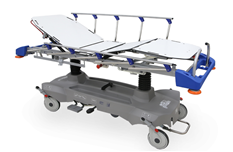 Pytania Grupa VII:Pytania do pakietu nr 1:Ad. 5. Czy Zamawiający dopuści urządzenie fabrycznie nowe, którego rok produkcji to 2022?Odp. Zamawiający dopuszcza urządzenie z produkcji 2022 z zachowaniem pozostałych parametrów SWZ.Ad. 7. Czy Zamawiający dopuści urządzenie o klasie II ochrony przed porażeniem prądem (części czynne izolowane są z pomocą izolacji podwójnej lub wzmocnionej)?Odp. Zamawiający dopuszcza urządzenie o klasie II ochrony przed porażeniem prądem z zachowaniem pozostałych parametrów SWZAd. 8. Czy Zamawiający dopuści wysokiej klasy materac o klasie ochrony przed wilgocią IP24?Odp. Zamawiający dopuszcza materac o klasie ochrony przed wilgocią IP24 z zachowaniem pozostałych parametrów SWZPytania do pakietu nr 2:Ad. 5. Czy Zamawiający dopuści urządzenie fabrycznie nowe, którego rok produkcji to 2022?Odp. Zamawiający dopuszcza urządzenie z produkcji 2022 z zachowaniem pozostałych parametrów SWZ.Ad. 7. Czy Zamawiający zrezygnuje z wymaganego parametru „Klasyfikacja zgodna z normą IEC/EN 60601-1, ochrona przed porażeniem prądem lub równoważna”? Wózek 1105 nie ma żadnych układów elektrycznych.Odp. Zamawiający odstępuje od zapisu „Klasyfikacja zgodna z normą IEC/EN 60601-1, ochrona przed porażeniem prądem lub równoważna” z zachowaniem pozostałych parametrów SWZ.Ad. 8. Czy Zamawiający dopuści wysokiej klasy wózek o klasie ochrony przed wilgocią IPX6?Odp. Zamawiający dopuszcza u rządzenie o klasie IPX6 z zachowaniem pozostałych parametrów SWZ.Pytania do pakietu nr 3:Ad. 5. Czy Zamawiający dopuści urządzenie fabrycznie nowe, którego rok produkcji to 2022?Odp. Zamawiający dopuszcza urządzenie z produkcji 2022 z zachowaniem pozostałych parametrów SWZ.Ad. 7. Czy Zamawiający zrezygnuje z wymaganego parametru „Klasyfikacja zgodna z normą IEC/EN 60601-1, ochrona przed porażeniem prądem lub równoważna”? Wózek inwalidzki bariatryczny PRIME TC nie ma żadnych układów elektrycznych ani hydraulicznych, nie podlega więc podanej klasyfikacji.Odp. Zamawiający odstępuje od zapisu „Klasyfikacja zgodna z normą IEC/EN 60601-1, ochrona przed porażeniem prądem lub równoważna” z zachowaniem pozostałych parametrów SWZ.Ad. 8. Czy Zamawiający zrezygnuje z wymogu podania klasyfikacji IP? Proponowane przez nas urządzenie nie ma żadnych układów elektrycznych ani hydraulicznych, nie podlega tej klasyfikacji. W instrukcji obsługi jest zapis o możliwości mycia wózka myjką ciśnieniową.Odp. Zamawiający odstępuje od zapisu podania klasyfikacji IP, z jednoczesnym zachowaniem pozostałych parametrów SWZ. Pytania Grupa VIII:Pakiet nr 4 – Pulsoksymetr  5 sztII. Parametry techniczne urządzenia– Pkt. 6 Czy Zamawiający dopuści do przetargu pulsoksymetr z częstością pulsu 30-250 min-1  +/- 3 cyfry ?Odp. Zamawiający dopuszcza urządzenie z częstością pulsu 30-250 min-1  +/- 3 cyfry z zachowaniem pozostałych parametrów SWZ.– Pkt. 7 Czy Zamawiający dopuści do przetargu pulsoksymetr z częstością pulsu dla niskiej perfuzji 30-250 min-1  +/- 3 cyfry ?Osp. Odp. Zamawiający dopuszcza urządzenie z częstością pulsu dla niskiej perfuzji 30-250 min-1  +/- 3 cyfry z zachowaniem pozostałych parametrów SWZ.– Pkt. 23 Czy Zamawiający dopuści do przetargu pulsoksymetr z 72 godzinną pamięcią rejestrowana co 10 sek wszystkich monitorowanych parametrów pod postacią tabelaryczną i graficzną ?Odp. Zamawiający dopuszcza urządzenie z 72 godzinną pamięcią rejestrowana co 10 sek wszystkich monitorowanych parametrów pod postacią tabelaryczną i graficzną cyfry z zachowaniem pozostałych parametrów SWZ.– Pkt. 25/26 Czy Zamawiający dopuści do przetargu pulsoksymetr ze złączem RS232 służącym do aktualizacji oprogramowania, podłączania komputera PC lub zewnętrznej drukarki ?Odp. Zamawiający dopuszcza urządzenie ze złączem RS232 służącym do aktualizacji oprogramowania, podłączania komputera PC lub zewnętrznej drukarki z zachowaniem pozostałych parametrów SWZ.– Pkt. 27 Czy Zamawiający dopuści do przetargu pulsoksymetr bez  funkcji przywołania pielęgniarki ?Odp. Zamawiający dopuszcza urządzenie bez funkcji przywołania pielęgniarki z zachowaniem pozostałych parametrów SWZ.– Pkt. 28/29 Czy Zamawiający dopuści do przetargu pulsoksymetr z funkcjonalnością opóźnienia alarmu w postaci uśredniania wyników SPO2 i ustawiania czasu opóźniania na 2,4,8,12 sek ?Odp. Zamawiający dopuszcza urządzenie z funkcjonalnością opóźnienia alarmu w postaci uśredniania wyników SPO2 i ustawiania czasu opóźniania na 2,4,8,12 sek. z zachowaniem pozostałych parametrów SWZ.Uwaga:Jeśli Wykonawca oferuje rozwiązanie, które zostało dopuszczone w/w odpowiedziami, wówczas winien wpisać w tabeli Zestawienie Parametrów Technicznych – zał. nr 2 w kolumnie „Parametry oferowane” proponowany dopuszczony zapis / parametr oraz zapisać pod tabelą: „zapis dopuszczony odpowiedzią Zamawiającego – pakiet nr …. pkt. ….. ”.Odnośnie wymogu od którego Zamawiający odstąpił, Wykonawca winien wpisać w tabeli Zestawienie Parametrów Technicznych – zał. nr 2 w kolumnie „Parametry oferowane” zapis:  „nie dotyczy” 
oraz zapisać pod tabelą: „Zamawiający odstąpił od wymogu – pakiet nr …. pkt. ….. ”.Zamawiający dokonał wydłużenia terminu składania ofert:Termin składania ofert: 07.04.2023 r. godz. 12:00. Termin otwarcia ofert: 07.04.2023 r. godz.  12:15.Powyższe zmiany są obowiązujące w niniejszym postępowaniu. Pozostałe zapisy bez zmian. Dziękujemy za złożone zapytania.Przewodniczący Komisji Przetargowej                                                   Tomasz Miazek  Stół do operacji ogólnochirurgicznych i bariatrycznych TAKKonfiguracja blatu stołu:– podgłówek płytowy na całą szerokość blatu,- oparcie pleców z możliwością uzyskania wypiętrzenia klatki piersiowej (dwusegmentowe),- płyta lędźwiowa,- podnóżki: lewy i prawy.TAKBlat z możliwością zamiany miejscami podnóżków z podgłówkiem.Segmenty te montowane do blatu za pomocą szybkozłączy opartych na układzie prostopadłościennych klinów/ gniazdo.TAKSegmenty blatu wyposażone z obu stron w listwy ze stali nierdzewnej, kwasoodpornej do mocowania wyposażenia.Listwy w segmencie oparcia pleców i płycie lędźwiowej wyposażone na obu końcach w ograniczniki zabezpieczające korpusy mocujące wyposażenie przed ich przypadkowym wypadnięciemTAKWypełnienie segmentów blatu stołu wykonane z kompozytu z włóknem węglowym, gwarantujące bardzo małe napromieniowanie pacjenta oraz personelu podczas wykonywania zdjęć RTG – maksymalny ekwiwalent aluminium MAE 0,25 mm AlTAKPodstawa stołu w kształcie litery „T” zapewniająca dobry dostęp chirurga do blatu stołu. Koła zabudowane w podstawie, nie wystające poza jej obrys. TAKNiskoprofilowa podstawa stołu (wysokość 135,5 mm) w celu zapewnienia bezkolizyjnej współpracy stołu z aparatem RTG z ramieniem C przy zabiegach wymagających ciągłego obrazowania pacjenta. TAKPodstawa oraz kolumna stołu pokryte włóknem węglowym.TAKBlokowanie stołu poprzez cztery elektrohydraulicznie wysuwane stopki, na których w pozycji zablokowanej stół się opiera.TAKStół wyposażony w system antykolizyjny uniemożliwiający (w przypadku funkcji przechyłów bocznych i wzdłużnych przy wszystkich segmentach blatu ustawionych w jednej płaszczyźnie) uderzenie blatu stołu o podłogę i spowodowanie zagrożenia życia pacjenta oraz uszkodzenia stołuTAKDługość stołu z blatem:  TAKCałkowita szerokość blatu (razem z listwami do mocowania wyposażenia dodatkowego): 600 mm TAKSzerokość materacy: 550 mmTAKRegulacja wysokości blatu (bez materaca): od 550 do 1020 mm TAKRegulacja oparcia pleców: - 400 do 800  TAKRegulacja podgłówka: - 500 do 550  TAKPrzechyły boczne w obie strony: po 300  TAKPrzechył Trendelenburga: 400  TAKPrzechył anty-Trendelenburga: 400  TAKRegulacja kąta nachylenia podnóżków w płaszczyźnie pionowej: - 900 do 250  TAKPrzesuw wzdłużny blatu: 400 mm realizowany przez napęd elektromechaniczny w celu pełnej współpracy z ramieniem CTAKRegulacja pilotem przewodowym następujących pozycji:regulacja wysokości blaturegulacja oparcia pleców/regulacja segmentu siedzenia (w zależności od orientacji blatu)funkcji flex/reflex (po naciśnięciu i przytrzymaniu jednego, odpowiedniego dla realizowanej funkcji przycisku)wypiętrzenie klatki piersiowej/ wypiętrzenie lędźwiowe (w zależności od orientacji blatu)przechyły wzdłużne i bocznepozycji „0” z jednego przycisku – poziomowanie blatu wraz z segmentem oparcia pleców oraz wypiętrzeniem klatki piersiowejprzesuw wzdłużny blaturegulacja podnóżków (możliwość osobnej regulacji podnóżka lewego i prawego oraz obu podnóżków jednocześnie) blokowanie stołu do podłoża – wysuwanie i „chowanie” stopekTAKStół wyposażony w przewodowy pilot z wyświetlaczem LCD (o szerokich kątach widzenia). Ergonomiczny pilot z podświetlanymi klawiszami i z wyraźnymi ikonami dla poszczególnych funkcji.Pilot wyposażony w przycisk aktywujący wszystkie funkcje oraz w przycisk do zmiany orientacji blatu. Klawisz pozycji Trendelenburga specjalnie oznaczony – odróżniający się od innych klawiszów.  TAKPo włączeniu pilota na wyświetlaczu znajduje się informacja o procentowym  stanie naładowania baterii stołu. Przy realizacji poszczególnych funkcji  wyświetla się piktogram przedstawiający wykonywany ruch stołu oraz aktualna wartość regulowanego parametru.TAKDodatkowy panel sterowania umieszczony z boku kolumny stołu. Możliwość regulacji takich samych funkcji jak z pilota przewodowego.Panel wyposażony w przycisk aktywujący wszystkie funkcje.Klawisz pozycji Trendelenburga specjalnie oznaczony – odróżniający się od innych klawiszów.  Panel wyposażony w wizualny wskaźnik poziomu naładowania baterii stołu:- ikona wskaźnika podświetlona na zielono: bateria naładowana- ikona wskaźnika podświetlona na żółto: ok. 50% naładowania baterii- ikona wskaźnika podświetlona na czerwono: bateria rozładowana TAKRegulacja funkcjami stołu dwustopniowa –zabezpieczająca przed przypadkowym uruchomieniem funkcji (wybór regulowanej funkcji a następnie wybór kierunku regulacji) poza pozycją Trendelenburga oraz „0”. Dotyczy pilota i panelu.TAKZasilanie bateryjne 24 V – ładowarka wbudowana w podstawę stołuTAKKonstrukcja stołu ze stali nierdzewnej. Stal o bardzo dobrych właściwościach antykorozyjnych i kwasoodpornych, gatunek stali: AISI 316L, polskie oznaczenie 00H17N14M2  TAKBezstopniowa regulacja podgłówka wspomagana sprężynami gazowymi z blokadą.TAKPłyta oparcia pleców dzielona, z możliwością elektrohydraulicznego wypiętrzenia klatki piersiowej sterowanego z pilota – zarówno wypiętrzenie jak i ponowne poziomowanie blatu („zerowanie” wypiętrzenia) sterowane z pilota.TAKAntystatyczne i bezlateksowe materace przeciwodleżynowe wykonane z trzech rodzajów pianki poliuretanowej o różnych gęstościach co zapewnia maksymalną wygodę i bezpieczeństwo pacjentów.Pokrowce materacy wykonane z materiału wodoodpornego i oddychającego, ze zgrzewanymi szwami. Grubość materacy 80 mm.Stabilny i pewny montaż materacy do blatu.TAKDopuszczalne obciążenie dynamiczne stołu: 300 kg TAKDopuszczalne obciążenie statyczne stołu (blat wypoziomowany, centralnie ułożony względem kolumny, ruch góra / dół): 460 kgTAKWyposażenie zbiorcze do obu stołów:  - podpórka ręki, do podpierania ręki w pozycji leżącej pacjenta, z możliwością obrotu  w płaszczyźnie poziomej – 4 szt.- wieszak kroplówki ze stali nierdzewnej, z uchwytem mocującym – 2 szt.- przystawka do operacji bariatrycznych – 2 szt.- ramka ekranu ze stali nierdzewnej, z regulacja wysokości i obrotu wokół osi pionowej – 2 szt.- podpórka stóp z uchwytem mocującym – 2 szt.- pozycjoner głowy i szyi z otworem w postawie, z podporą odcinka szyjnego oraz z dwoma podpórkami bocznymi będący anatomicznym odlewem wykonanym z pianki wiskoelastycznej z bezszwową, membranową powłoką ochronną, umożliwiającym ułożenie i pełną stabilizacji głowy pod różnym kątem, możliwość stabilizacji pozycjonera na stole zabiegowym – antypoślizgowa podstawa pozycjonera, rozmiar:  L – dla pacjentów o obwodzie głowy 55-68 cm, wymiary pozycjonera 282 mm x 237 mm x 131 mm (±10mm),  o własnościach przeciwodleżynowych, eliminujący nacisk na kość potyliczną oraz zmniejszający nacisk powierzchniowy na pozostałych obszarach głowy do bezpiecznego poziomu, wyposażony w wyprofilowane uchwyty umożliwiające przekładanie pacjenta razem z pozycjonerem, o konstrukcji zapewniającej swobodny przepływ powietrza, przeznaczony do dezynfekcji środkami na bazie alkoholu, nie zawierający lateksu, nie powodujący zakłóceń podczas badań RTG i CT - 2 szt.TAKStół dostarczony w oryginalnym opakowaniu producentaTAKPowierzchnie stołu odporne na środki dezynfekcyjneTAKDeklaracja ZgodnościTAK